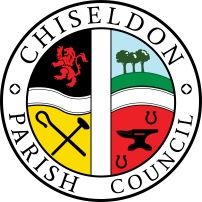 Contact details:Clerk – 01793 740744 clerk@chiseldon-pc.gov.ukEnvironment, General Purpose and Amenities Committeemeeting at the OLD CHAPEL, BUTTS ROAD, Monday 16th October 2017 at 7.00pmAGENDA     Next meeting: Monday 20th November 2017 at 7.00pm in The Old Chapel, off Butts RoadSigned: C Wilkinson (Clerk)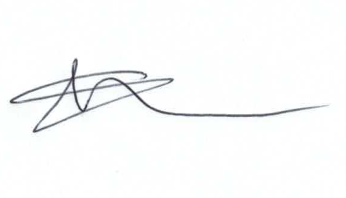 Additional Information1.Attendances and apologies for absence2.Declarations of interest3.Public recess4.Approval of minutes of meeting held 18th September 5.6.7.Matters arising not on the agendaAction points CARE HOME AND DEMENTIA UPDATEAmanda Reynolds-Branch (Badbury Care Home Manager) and Susan Lambert (Dementia charity lead for Swindon) visiting to discuss how the PC can assist dementia sufferers in the Parish.NETBALL UPDATE from Fiona Allen8.9.10.11.12.    PARISHING PROGRESSENVIRONMENTAL SERVICESHOME CLOSE NATURE AREA. Update report from Clerk after meeting with Cllr Costigan and Allbuild on site.Quote for work with Allbuild to be approved.FB REQUEST. The FB Admin team have requested a list of works carried out by Parish Council, Borough Council and others for the pinned post to help users understand responsibilities.    VILLAGE APPEARANCEBINS – new bin required at Farm Shop carpark as existing one is small and often overflows. Cost approx. £286. Committee to approveCVPA LITTER Resident has suggested “No littering” signs. Cost approx. £20.00 per sign.  Committee to discuss and vote.     BUILDING & AMENITY PRIORITESALLOTMENTS   Note - Renewal letters to go out in November, Clerk to update the letters with new insurance advice and send to Chair for approvalTENNIS  CLUB (Note, lease now falls under Finance Committee)Tennis Club representative to update committeeFiona Allen attending to update the Committee on Netball progress. Clerk to provide initial costs for temporary markers and posts.CHAPEL & CEMETERYCHAPEL RAILINGS                   Approve quote for railingsRECREATION HALLREVIEW AND APPROVE FLOORING QUOTES to be supplied by the ClerkREVIEW AND APPROVE DECORATING QUOTES to be supplied by the Clerk.RECREATION GROUNDNote - Ultimate Fitness accepted our offer of £80.00 charge per 6 months use of the field.PITCH IMPROVEMENT QUOTESReview 3 quotes received for work to improve pitches and drainage. Clerk to supply quotes.RECREATION PAVILION Update on leak in Home changing room. Possibly issue with blocked external drain pipe.COMMUNITY PRIORITIESFOOTBALL MATTERSClub representative to update Committee with requests for new electric sockets in the pavilion, CPC removing the broken up old shed at the rear of the pavilion, and using portable heaters in the pavilion in winter.BUDGET DISCUSSION for 2018/19 Precept requirements for the committee. CVPA costs to be included.ANY OTHER BUSINESS(Note, items in AOB cannot be voted on)9Highways issues are now discussed on the Transport, Planning and Highways Committee.9